15. 05. – klasa 7Temat: Sprawdzian wiadomości z fonetyki.Przygotowując się do sprawdzianu, proszę przeanalizować ćwiczenia wykonywane podczas lekcji. Zwróćcie uwagę na cechy głosek, akcent  wyrazowy, upodobnienia głosek.O godzinie 12.00 połączę się z Wami na grupie, udzielę dodatkowych wskazówek dotyczących pisania pracy. Następnie piszecie sprawdzian i odsyłacie po pół godziny pracy nauczycielowi do sprawdzenia.DawidDawidzie, ty uważnie czytasz treść mitu, który zamieszczam poniżej. O godzinie 12.40 łączymy się na lekcji on-line i pracujemy z tekstem.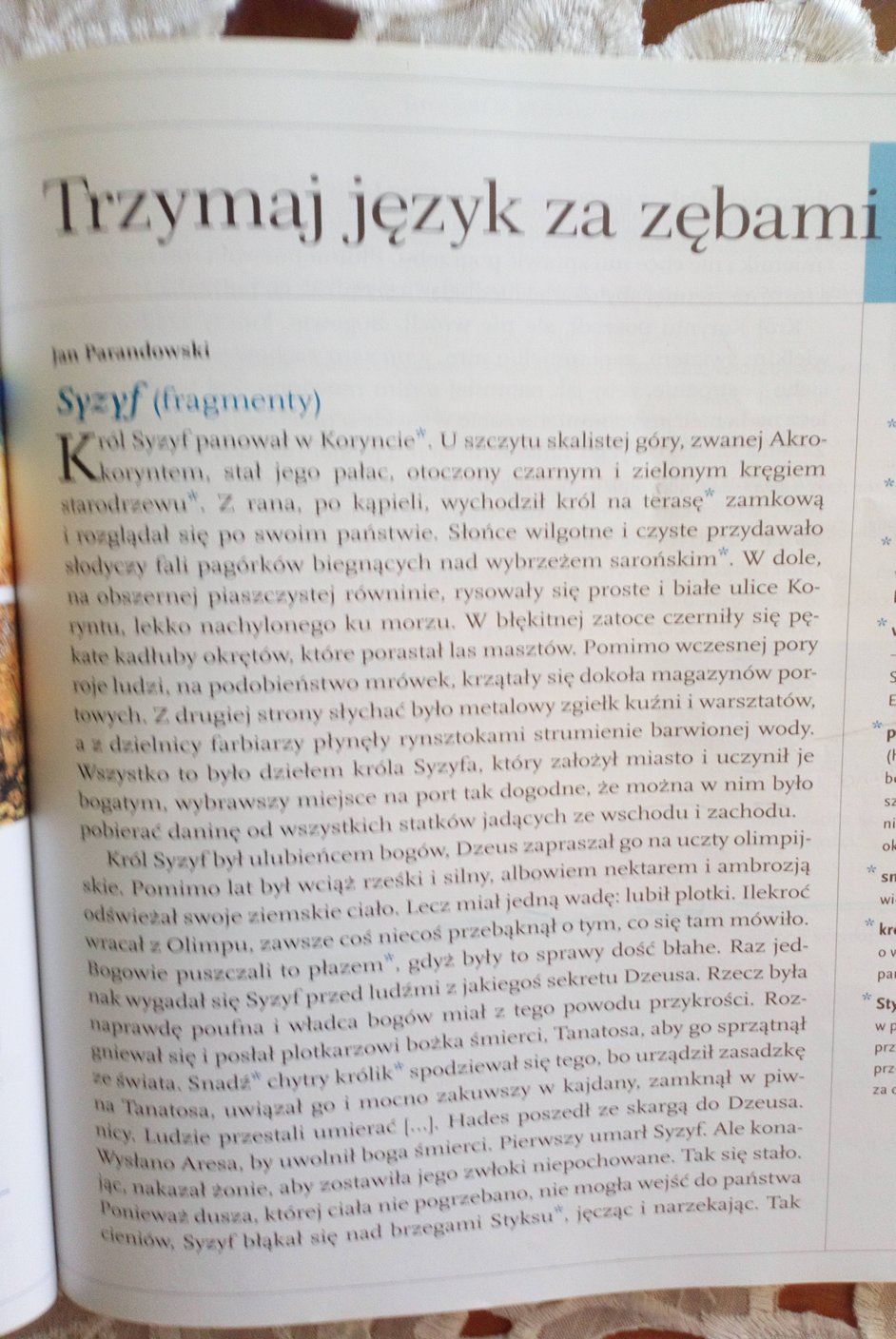 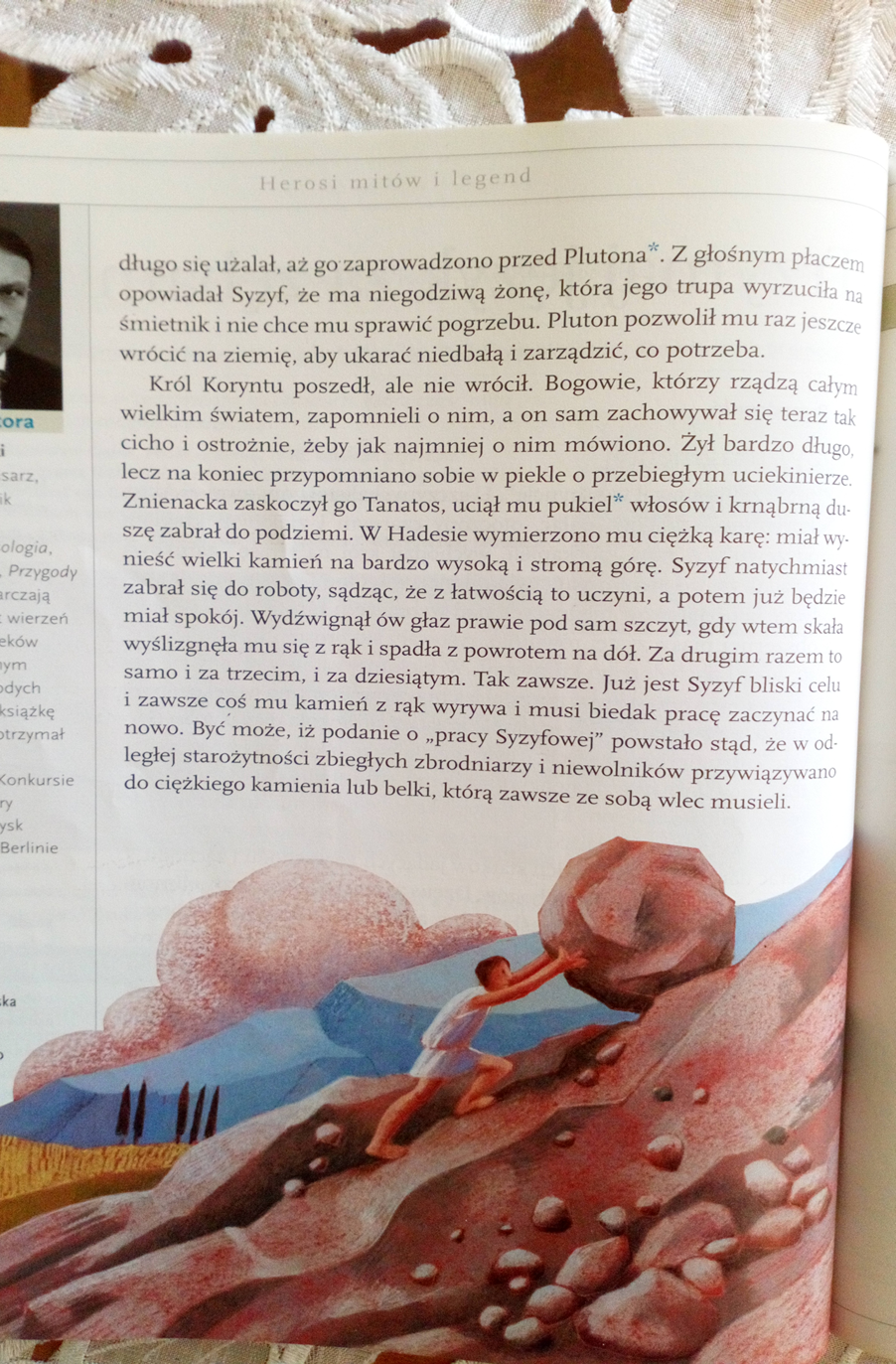 